10 de agosto de 2021 Escuela primaria Manchester Union CARTA DE NOTIFICACIÓN PARA PADRES: Programa de estudio independiente Estimados padres / tutores: Para el año escolar 2021-2022, estamos obligados a ofrecer una opción de estudio independiente a los estudiantes y familias para que esté disponible para los estudiantes cuya salud se pondría en riesgo por la instrucción en persona, según lo determine el padre o tutor. Las leyes estatales y federales nos exigen que le informemos de su opción de inscribir a su estudiante en un programa de estudio independiente en lugar de la instrucción en persona. De estas opciones, puede elegir la que mejor se adapte a su hijo. Esta carta también explica: ● Su derecho a solicitar una conferencia de padres y maestros antes de la inscripción para informar su decisión.● El proceso y los derechos de sus estudiantes con respecto a los procedimientos para inscribirse, cancelar la inscripción y volver a inscribirse en un estudio independiente. ● El tiempo de instrucción asincrónico y sincrónico al que su estudiante tendrá acceso como parte del estudio independiente. Solicitud de una conferencia de padres y maestros Es su derecho solicitar una conferencia de padres y maestros Antes de inscribir a su estudiante en el Estudio Independiente para informar su decisión y asegurarse de que sea apropiada para su estudiante. Inscripción, cancelación de la inscripción y reinscripción Una vez que haya determinado que le gustaría realizar un estudio independiente, puede comenzar el proceso de inscripción comunicándose con la oficina de la escuela y programando una cita. Si está inscrito en un estudio independiente y desea volver a recibir instrucción en persona, debe seguir el procedimiento para cancelar la inscripción. Una vez dado de baja, si necesita regresar al Estudio Independiente, debe cumplir con el proceso de reinscripción. Tiempo de instrucción El objetivo de nuestro programa de estudio independiente es proporcionar una alternativa a la instrucción en persona para los estudiantes cuya salud puede estar en riesgo al asistir a clases en persona. Como tal, el Estudio Independiente es un programa educativo que brinda instrucción basada en los estándares de contenido adoptados por el estado por maestros certificados. Existen requisitos específicos para el tiempo de instrucción que pueden incluir tanto trabajo sincrónico como asincrónico. Estas expectativas también se detallarán en el Acuerdo de aprendizaje escrito de los estudiantes, que debe firmarse antes de la inscripción. Tiempo de instrucción Descripción Duración y frecuencia Tiempo de instrucción sincrónico Instrucción al estilo de un salón de clases o instrucción designada en grupos pequeños o individual entregada en persona, o en forma de comunicaciones telefónicas o por Internet e involucrando comunicación bidireccional en vivo entre el maestro y el alumno. La instrucción sincrónica será proporcionada por los maestros registrados para ese estudiante. Los estudiantes asistirán diariamente a la clase "en vivo" programada regularmente a través de un enlace de Zoom. Interacción en vivo Interacción entre el estudiante y el personal clasificado o certificado de la escuela, y puede incluir compañeros, proporcionada con el propósito de mantener la conexión escolar, incluidos, entre otros: controles de bienestar, monitoreo del progreso, provisión de servicios e instrucción. Esta interacción puede tener lugar en persona o en forma de comunicación telefónica o por Internet. Hasta una hora a la semana en un momento de beneficio mutuo entre el alumno y el profesor. Tiempo de instrucción asincrónico Formas de instrucción que no ocurren en el mismo lugar o al mismo tiempo. El término se aplica más comúnmente a varias formas de aprendizaje digital y en línea en las que los estudiantes aprenden de la instrucción, como lecciones en video pregrabadas o tareas de aprendizaje basadas en juegos que los estudiantes completan por su cuenta, que no se imparten en persona o en tiempo real. Sin embargo, el aprendizaje asincrónico también puede abarcar una amplia variedad de interacciones educativas, incluidos los intercambios de correo electrónico entre profesores, foros de discusión en línea y sistemas de gestión de cursos que organizan los materiales didácticos y la correspondencia, entre muchas otras variaciones posibles. Según sea necesario. Los padres o tutores pueden seleccionar el programa de instrucción que mejor se adapte a las necesidades de su hijo. Si tiene alguna pregunta más allá de los detalles enumerados anteriormente, comuníquese con Alexander Brittain, Superintendente / Director para preguntar sobre el proceso. Atentamente, 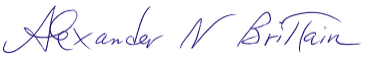 * Adaptado de la Oficina de Educación del Condado de Santa Cruz / Plantilla Modificada del Formulario de Notificación para Padres de CDE para Estudiantes de Inglés 